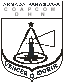 Boletín de Observaciones HidrométricasNivel de los Ríos y Lagos segúnEscalas Hidrométricas	Mariano Roque Alonso, 08 de Octubre de 2017.-S/D: Sin Datos    S/E: Sin Escala    E: Estacionado    N: Nivel. Puerto que ha quedado sin escala o sin personal capacitado para la lectura. OBSERVACIÓN: El lago Ypacarai se encuentra actualmente S/D. . . . . . . . . . . . . . . . . . . . . . . . . . . . . . . . . .  ALEJANDRA PATRICIA WREDE ZARZATte C Maq- Jefe Div. Técnica de la DHNCOMANDO DE LA ARMADACOMANDO DE APOYO DE COMBATEDIRECCIÓN DE HIDROGRAFÍA Y NAVEGACIÓNPUERTOSNivel delRio en mts.CRECIÓen cm.BAJÓen cm.EOBSERVACIÓNFECHAALTURAS MIN.REGISTRADASRIO PARAGUAYRIO PARAGUAYRIO PARAGUAYRIO PARAGUAYRIO PARAGUAYRIO PARAGUAYRIO PARAGUAYRIO PARAGUAYCÁCERES (Brasil)1.20E0,67m/09-13CUIABA (Brasil)0.24E-0,74m/12-99LADARIO(Brasil)2.7040,73m/11-12COIMBRA(Brasil)1.9550,49m/01-12ZONA NORTEZONA NORTEZONA NORTEZONA NORTEZONA NORTEZONA NORTEZONA NORTEZONA NORTEBAHÍA NEGRA2.9550,41m/11-07FUERTE OLIMPO4.6871,24m/11-99PUERTO MURTINHO (Br)4.1841,89m/11-07ISLA MARGARITA5.0513,10m/12-16VALLEMI3.3931,26m/11-07CONCEPCIÓN3.2421,20m/11-07ANTEQUERA2.7420,28m/01-03ROSARIO2.9330,88m/01-03REMANSO CASTILLO2.4550,37m/01-13ZONA SURZONA SURZONA SURZONA SURZONA SURZONA SURZONA SURZONA SURASUNCIÓN2.4560,38m/01-12ITA ENRAMADA2.8680,77m/01-12SAN ANTONIO2.4840,40m/12-08VILLETA2.6410,34m/01-12ALBERDI3.30E0,37m/11-01HUMAITÁ2.89E2,50m/02-17PILAR2.9730,60m/12-99RIO TEBICUARYRIO TEBICUARYRIO TEBICUARYRIO TEBICUARYRIO TEBICUARYRIO TEBICUARYRIO TEBICUARYRIO TEBICUARYVILLA FLORIDA0.8950,57m/07-16RIO PARANÁRIO PARANÁRIO PARANÁRIO PARANÁRIO PARANÁRIO PARANÁRIO PARANÁRIO PARANÁÁREA NAVAL DEL ESTE12.361846,90m/09-06CIUDAD DEL ESTE11.3915310,30m/05-17PRESIDENTE FRANCO12.781466,70m/05-84RIO YGUAZU (3Front.)9.481344,75m/09-06CAPANEMA (R.Yguazú-Br)2.10451,04m/08-06ENCARNACIÓN9.80E0,10m/10-82AYOLAS1.7440,10m/10-88CORATEI1.9731,40m/04-17PANCHITO LÓPEZS/E2,69m/01-17ITA CORA3.38201,02m/10-02PASO DE PATRIA3.06141,00m/07-03CERRITOS/E2,00m/11-16RIO PILCOMAYORIO PILCOMAYORIO PILCOMAYORIO PILCOMAYORIO PILCOMAYORIO PILCOMAYORIO PILCOMAYORIO PILCOMAYOPOZO HONDO2.82E1,81m/02-17LAGO ITAIPULAGO ITAIPULAGO ITAIPULAGO ITAIPULAGO ITAIPULAGO ITAIPULAGO ITAIPULAGO ITAIPUSALTO DEL GUAIRA5.6552,43m/02-14Dest. Naval SO1ª J Carrera5.5845,00m/10-16